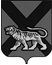 ТЕРРИТОРИАЛЬНАЯ ИЗБИРАТЕЛЬНАЯ КОМИССИЯ
ГОРОДА УССУРИЙСКАРешениеОб избрании счетной комиссии по выборамзаместителя председателя и секретарятерриториальной избирательной комиссии города УссурийскаТерриториальная избирательная комиссия города УссурийскаРЕШИЛА:Избрать счетную комиссию по выборам заместителя председателя и секретаря территориальной избирательной комиссии города Уссурийска в составе:Изотовой Ирины Леонидовны;Кононенко Евгении Петровны;Хамайко Сергея Викторовича.03.02.2016№ 01/01Председатель комиссии                                                               О.М. МихайловаСекретарь заседания                                                                              Н.М. Божко